ФЕДЕРАЛЬНОЕ АГЕНТСТВО ЖЕЛЕЗНОДОРОЖНОГО ТРАНСПОРТАФедеральное государственное бюджетное образовательное учреждение высшего образования «Петербургский государственный университет путей сообщения Императора Александра I»(ФГБОУ ВО ПГУПС)ОСНОВНАЯ ПРОФЕССИОНАЛЬНАЯ ОБРАЗОВАТЕЛЬНАЯ ПРОГРАММА
ВЫСШЕГО ОБРАЗОВАНИЯ – ПРОГРАММА МАГИСТРАТУРЫдля направления подготовки 38.04.02 «Менеджмент» магистерская программа«Логистика»КвалификацияМагистрФорма обучения – очная, заочнаяСанкт-Петербург2021ЛИСТ СОГЛАСОВАНИЙОсновная профессиональная образовательная программа – программа магистратуры - рассмотрена и обсуждена на заседании кафедры «Логистика и коммерческая работа»Протокол № __ от ___ _________ 2021 г. ФЕДЕРАЛЬНОЕ АГЕНТСТВО ЖЕЛЕЗНОДОРОЖНОГО ТРАНСПОРТАФедеральное государственное бюджетное образовательное учреждение высшего образования «Петербургский государственный университет путей сообщения Императора Александра I»(ФГБОУ ВО ПГУПС)ОБЩАЯ ХАРАКТЕРИСТИКАОСНОВНОЙ ПРОФЕССИОНАЛЬНОЙ ОБРАЗОВАТЕЛЬНОЙ ПРОГРАММЫ ВЫСШЕГО ОБРАЗОВАНИЯ – ПРОГРАММЫ МАГИСТРАТУРЫдля направления подготовки 38.04.02 «Менеджмент» магистерская программа«Логистика»КвалификацияМагистрФорма обучения – очная, заочнаяСанкт-Петербург2021ЛИСТ СОГЛАСОВАНИЙОбщая характеристика основной профессиональной образовательной программы – программы магистратуры - рассмотрена и обсуждена на заседании кафедры ««Логистика и коммерческая работа» Протокол № __ от ___ _________ 2021 г. 1 ОБЩИЕ ПОЛОЖЕНИЯ Основная профессиональная образовательная программа - программа магистратуры, реализуемая в Федеральном государственном бюджетном образовательном учреждении высшего образования «Петербургский государственный университет путей сообщения Императора Александра 1» (далее ФГБОУ ВО ПГУПС) по направлению подготовки 38.04.02 «Менеджмент» магистерская программа «Логистика» (далее ОПОП) представляет собой комплекс основных характеристик образования (объем, содержание, планируемые результаты), организационно-педагогических условий, форм аттестации, который представлен в виде общей характеристики образовательной программы, учебного плана, календарного учебного графика, рабочих программ дисциплин, программ практик, оценочных средств, методических материалов.В ОПОП определяются:планируемые результаты освоения образовательной программы – универсальные и общепрофессиональные компетенции обучающихся, установленные образовательным стандартом и профессиональные компетенции обучающихся, установленные ФГБОУ ВО ПГУПС; планируемые результаты обучения по каждой дисциплине и практике – знания, умения, и (или) опыт деятельности, являющиеся индикаторами формирования компетенций и обеспечивающие достижение планируемых результатов освоения образовательной программы.1.2 Нормативные документы для разработки ОПОПНормативно правовую базу разработки ОПОП составляют документы, перечень которых приведен на сайте ФГБОУ ВО ПГУПС https://www.pgups.ru/struct/uchebnoe_upravlenie/, а также федеральный государственный образовательный стандарт высшего образования – магистратура по направлению подготовки 38.04.02 «Менеджмент», утвержденный приказом Министерства науки и высшего образования Российской Федерации 12 августа 2020 г. № 952 (далее – ФГОС ВО).1.3 Общая характеристика основной профессиональной образовательной программы высшего образования – программы магистратуры1.3.1 Цель (миссия) ОПОП В области воспитания общими целями ОПОП являются: формирование социально-личностных качеств обучающихся: целеустремленности, организованности, трудолюбия, ответственности, гражданственности, коммуникативности, толерантности, повышение его общей культуры. В области обучения общими целями ОПОП магистра являются: достижение выпускниками компетенций, соответствующих требованиям современного рынка труда в области применения инновационных логистических технологий, эффективных методов управления и организации цепей поставок как основы устойчивого развития национальной и глобальной экономики и выполнения ею социальной функции; формирование профессиональных навыков в области стратегического и оперативного планирования и управления деятельностью структурных подразделений служб логистики предприятий; формирование социально-личностных качеств обучающихся.1.3.2 Срок освоения ОПОПСрок получения образования по программе магистратуры по очной форме обучения, включая каникулы, предоставляемые после прохождения государственной итоговой аттестации, составляет 2 года (в соответствии с ФГОС ВО). Срок получения образования по заочной форме обучения увеличивается на 6 месяцев и составляет 2,5 года.1.3.3 Объем ОПОПОбъем программы магистратуры за весь период обучения в соответствии с ФГОС ВО составляет 120 зачетных единиц и включает все виды аудиторной и самостоятельной работы обучающегося, практики и время, отводимое на контроль качества освоения обучающимся ОПОП. 1.3.4 Квалификация, присваиваемая выпускникам после освоения ОПОППо окончании обучения выпускнику, успешно прошедшему государственную итоговую аттестацию, присваивается квалификация «Магистр».1.4 Требования к поступающим на обучение по ОПОПК поступлению на обучение по ОПОП допускаются лица, имеющие подтвержденное документом установленного образца высшее образование любого уровня.Прием на ОПОП осуществляется в соответствии с Правилами приёма в ФГБОУ ВО ПГУПС для поступающих на обучение по программам высшего образования – программам бакалавриата, программам специалитета, программам магистратуры.2 ХАРАКТЕРИСТИКА ПРОФЕССИОНАЛЬНОЙ ДЕЯТЕЛЬНОСТИ ВЫПУСКНИКА ОПОП 2.1 Область профессиональной деятельности выпускника Областью профессиональной деятельности выпускников, освоивших программу магистратуры, является -  40 Сквозные виды профессиональной деятельности в промышленности (в сферах: стратегического и тактического планирования и организации производства; логистики на транспорте; организации сетей поставок).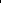 сфера производства продукции и услуг, включая анализ спроса на продукцию и услуги, оценку их текущего и перспективного предложения, продвижение и продажи продукции и услуг на российском и (или) международном рынках, контроль качества, организацию логистических цепей, планирование и обслуживание финансовых потоков, связанных с производственной деятельностью;сфера исследований и разработок в части организации проектной деятельности, исследования рынка, анализа экономической состоятельности инновационных проектов, стратегического и тактического планирования организации и реализации процессов внедрения инноваций в организации;сфера консалтинга, включая анализ и прогнозирование развития организации, разработку мер по совершенствованию управления организацией, решение иных вопросов стратегического и тактического характера;Выпускники могут осуществлять профессиональную деятельность в других областях профессиональной деятельности и (или) сферах профессиональной деятельности при условии соответствия уровня их образования и полученных компетенций требованиям к квалификации работника.2.2 Типы профессиональной деятельности выпускника Выпускник, освоивший программу магистратуры, готов в своей профессиональной деятельности решать задачи следующих типов: информационно-аналитический;организационно-управленский;предпринимательский;консультационный;научно-исследовательский.2.3 Перечень профессиональных стандартов, соотнесенных с ФГОС ВО Выпускник, освоивший программу магистратуры, готов к выполнению трудовых функций в соответствии с функциональной картой вида профессиональной деятельности, предусмотренной профессиональными стандартами, перечень которых, по типам профессиональной деятельности, приведен в таблице 1. Таблица 1 Перечень профессиональных стандартов, соответствующих профессиональной деятельности выпускников3. ПЛАНИРУЕМЫЕ РЕЗУЛЬТАТЫ ОСВОЕНИЯ ОПОПРезультаты освоения ОПОП определяются приобретаемыми выпускником компетенциями, т.е. его способностью применять знания, умения и личные качества использовать опыт деятельности для выполнения соответствующих трудовых функций при решении задач профессиональной деятельности.В результате освоения ОПОП выпускник должен обладать универсальными компетенциями (УК), перечень которых по группам с указанием дисциплин, реализующих компетенцию или ее часть, приведен в таблице 2. Таблица 2Универсальные компетенции выпускника (УК) и индикаторы их достижения В результате освоения ОПОП выпускник должен обладать общепрофессиональными компетенциями (ОПК), перечень которых по группам с указанием дисциплин и практик, реализующих компетенцию или ее часть, приведен в таблице 3. Таблица 3Общепрофессиональные компетенции выпускника (ОПК) и индикаторы их достиженияВ результате освоения ОПОП выпускник должен обладать профессиональными компетенциями (ПК), перечень которых по группам с указанием дисциплин и практик, реализующих компетенцию или ее часть, приведен в таблице 4. Наименование компетенций, а также наименование индикаторов, определены и установлены в настоящей образовательной программе на основании трудовых функций, относящихся к выбранным профессиональным стандартам, требований к знаниям, умениям, навыкам и/или опыту деятельности, а также на основе анализа требований к профессиональным компетенциям, предъявляемых к выпускникам на рынке труда, обобщения отечественного и зарубежного опыта, проведения консультаций с ведущими работодателями, объединениями работодателей отрасли, в которой востребованы выпускники.Таблица 4Профессиональные компетенции выпускника (ПК) и индикаторы их достиженияФормирование компетенций в учебном процессе при изучении дисциплин и прохождении практик разных блоков представлено в Учебном плане (Приложение 1 к общей характеристике ОПОП) и в матрице компетенций (Приложение 2 к общей характеристике ОПОП).4 ДОКУМЕНТЫ, РЕГЛАМЕНТИРУЮЩИЕ СОДЕРЖАНИЕ И ОРГАНИЗАЦИЮ ОБРАЗОВАТЕЛЬНОГО ПРОЦЕССА ПРИ РЕАЛИЗАЦИИ ОПОПДокументы, регламентирующие содержание и организацию образовательного процесса при реализации ОПОП, приведены на сайте ФГБОУ ВО ПГУПС https://www.pgups.ru/struct/uchebnoe_upravlenie/dokumenty-uu.Кроме того, содержание и организация образовательного процесса при реализации данной ОПОП регламентируется комплексом основных характеристик образования (объем, содержание, планируемые результаты), организационно-педагогических условий, форм аттестации, который представлен в виде общей характеристики образовательной программы, учебного плана, календарного учебного графика, рабочих программ дисциплин, программ практик, программ государственной итоговой аттестации,  а также оценочных и методических материалов.4.1 Учебный план подготовки магистраУчебный план подготовки магистра разработан в соответствии с требованиями ФГОС ВО направления подготовки 38.04.02 «Менеджмент» магистерская программа «Логистика».В учебном плане указан перечень дисциплин, практик, промежуточных аттестаций; государственной итоговой аттестации с указанием их объема в зачетных единицах и академических часах, последовательности и распределения по периодам обучения. В учебном плане выделен объем контактной работы обучающихся с преподавателем (по видам учебных занятий) и самостоятельной работы обучающихся. Для каждой дисциплины и практики указана форма промежуточной аттестации обучающихся.Учебный план направления подготовки 38.04.02 «Менеджмент» магистерская программа «Логистика» приведен в Приложении к общей характеристике ОПОП.4.2 Календарный учебный графикПоследовательность реализации ОПОП по годам (включая теоретическое обучение, практики, промежуточные и итоговую аттестации, каникулы) приводится в календарном учебном графике в Приложении 3 к общей характеристике ОПОП.4.3 Рабочие программы дисциплинВ Приложении 4 к общей характеристике ОПОП представлены рабочие программы всех дисциплин как обязательной части учебного плана, так и части, формируемой участниками образовательных отношений, включая дисциплины по выбору обучающегося.4.4 Программы практикПрактики, при реализации основной профессиональной образовательной программы, направлены на формирование у обучающихся профессиональных умений и навыков, а также опыта профессиональной деятельности, закрепления знаний и умений, приобретаемых обучающимися в результате освоения теоретических дисциплин, что способствует комплексному формированию универсальных, общепрофессиональных и профессиональных компетенций. Преддипломная практика проводится для выполнения выпускной квалификационной работы.В соответствии с ФГОС ВО, в блок «Практика» входят учебная и производственная практики.Виды практик, предусмотренные при реализации данной ОПОП, их наименования, тип и способы проведения, приведены в таблице 5. Таблица 5Виды практик, их наименования, типы и способы проведения при реализации настоящей ОПОП Программы практик представлены в Приложении 5 к общей характеристике ОПОП.4.5 Программа государственной итоговой аттестацииПри реализации данной ОПОП предусматривается проведение государственной итоговой аттестации, в которую входят подготовка к процедуре защиты и защита выпускной квалификационной работы. Программа государственной итоговой аттестации представлена в Приложении 7 к общей характеристике ОПОП. 5 ПРАКТИЧЕСКАЯ ПОДГОТОВКА ОБУЧАЮЩИХСЯ ПРИ РЕАЛИЗАЦИИ ОПОПВ процессе реализации ОПОП для обучающихся организуется их практическая подготовка к будущей профессиональной деятельности.Практическая подготовка при реализации учебных предметов, курсов, дисциплин (модулей) организуется путем проведения практических занятий, практикумов, лабораторных работ и иных аналогичных видов учебной деятельности, предусматривающих участие обучающихся в выполнении отдельных элементов работ, связанных с будущей профессиональной деятельностью.Практическая подготовка при проведении практики организуется путем непосредственного выполнения обучающимися определенных видов работ, связанных с будущей профессиональной деятельностью.Порядок организации практической подготовки обучающихся в приведены на сайте ФГБОУ ВО ПГУПС https://www.pgups.ru/struct/otdel-praktiki/.Перечень дисциплин ОПОП в рамках изучения которых осуществляется практическая подготовка обучающихся к будущей профессиональной деятельности и формирующися у обучающихся практические навыки и опыт деятельности приведена в таблице 6.Таблица 6Дисциплины и практики практической подготовки в структуре образовательной программы6. ФАКТИЧЕСКОЕ РЕСУРСНОЕ ОБЕСПЕЧЕНИЕ ОПОПРесурсное обеспечение ОПОП формируется на основе требований к условиям реализации основных профессиональных образовательных программ, определяемых ФГОС ВО.6.1 Педагогические кадры Реализация ОПОП обеспечивается педагогическими работниками ФГБОУ ВО ПГУПС, а также лицами, привлекаемыми ФГБОУ ВО ПГУПС к реализации данной ОПОП на иных условиях.Квалификация педагогических работников отвечает квалификационным требованиям, указанным в квалификационных справочниках и (или) профессиональных стандартах (при наличии). К реализации программы привлекаются педагогические работники квалификация которых соответствует единому квалификационному справочнику должностей руководителей, специалистов и служащих, раздел "Квалификационные характеристики должностей руководителей и специалистов высшего профессионального и дополнительного профессионального образования» утвержденным Приказом Минздравсоцразвития РФ от 11.01.2011 N 1н.Кадровое обеспечение ОПОП соответствует требованиям ФГОС ВО: не менее 70 процентов численности педагогических работников Организации, участвующих в реализации программы магистратуры, и лиц, привлекаемых Организацией к реализации программы магистратуры на иных условиях (исходя из количества замещаемых ставок, приведенного к целочисленным значениям), должны вести научную, учебно-методическую и (или) практическую работу, соответствующую профилю преподаваемой дисциплины (модуля);не менее 5 процентов численности педагогических работников Организации, участвующих в реализации программы магистратуры, и лиц, привлекаемых Организацией к реализации программы магистратуры на иных условиях (исходя из количества замещаемых ставок, приведенного к целочисленным значениям), должны являться руководителями и (или) работниками иных организаций, осуществляющими трудовую деятельность в профессиональной сфере, соответствующей профессиональной деятельности, к которой готовятся выпускники (иметь стаж работы в данной профессиональной сфере не менее З лет);не менее 60 процентов численности педагогических работников Организации и лиц, привлекаемых к образовательной деятельности Организации на иных условиях (исходя из количества замещаемых ставок, приведенного к целочисленным значениям), должны иметь ученую степень (в том числе ученую степень, полученную в иностранном государстве и признаваемую в Российской Федерации) и (или) ученое звание (в том числе ученое звание, полученное в иностранном государстве и признаваемое в Российской Федерации).6.2 Информационное обеспечениеКаждый обучающийся по ОПОП в течение всего периода обучения обеспечен индивидуальным неограниченным доступом из любой точки, в которой имеется доступ к информационно-телекоммуникационной сети «Интернет», как на территории ФГБОУ ВО ПГУПС, так и вне его, к электронно-библиотечным системам и к электронной информационно-образовательной среде организации.Самостоятельная работа обучающихся осуществляется с использованием электронной информационно-образовательной среды организации.Электронная информационно-образовательная среда Организации обеспечивает:доступ к учебным планам, рабочим программам дисциплин (модулей), программам практик, электронным учебным изданиям и электронным образовательным ресурсам, указанным в рабочих программах дисциплин (модулей), программах практик;формирование электронного портфолио обучающегося, в том числе сохранение его работ и оценок за эти работы.В случае реализации программы магистратуры с применением электронного обучения, дистанционных образовательных технологий электронная информационно-образовательная среда Организации дополнительно обеспечивает:фиксацию хода образовательного процесса, результатов промежуточной аттестации и результатов освоения программы магистратуры;проведение учебных занятий, процедур оценки результатов обучения, реализация которых предусмотрена с применением электронного обучения, дистанционных образовательных технологий;взаимодействие между участниками образовательного процесса, в том числе синхронное и (или) асинхронное взаимодействия посредством сети «Интернет».Функционирование электронной информационно-образовательной среды обеспечивается соответствующими средствами информационно коммуникационных технологий и квалификацией работников, ее использующих и поддерживающих. Функционирование электронной информационно образовательной среды должно соответствовать законодательству Российской Федерации.6.3 Материально-техническое обеспечение учебного процессаСпециальные помещения представляют собой учебные аудитории для проведения учебных занятий, предусмотренных программой магистратуры, оснащенные оборудованием и техническими средствами обучения, состав которых определяется в рабочих программах дисциплин (модулей). Специальные помещения укомплектованы специализированной мебелью и техническими средствами обучения, служащими для представления учебной информации большой аудитории.Помещения для самостоятельной работы обучающихся оснащены компьютерной техникой с возможностью подключения к сети «Интернет» и обеспечением доступа в электронную информационно-образовательную среду ФГБОУ ВО ПГУПС.Для проведения занятий лекционного типа на кафедрах имеются наборы демонстрационного оборудования и учебно-наглядных пособий, обеспечивающие тематические иллюстрации, соответствующие рабочим программам дисциплин.ФГБОУ ВО ПГУПС обеспечен необходимым комплектом лицензионного и свободно распространяемого программного обеспечения, в том числе отечественного производства, используемого в учебном процессе, перечень которого, по каждой из дисциплин учебного плана, приводится в рабочей программе по соответствующей дисциплине. Программное обеспечение обновляется при необходимости.Кафедры, участвующие в учебном процессе, имеют возможность проводить учебные занятия в компьютерных классах с необходимым комплектом лицензионного программного обеспечения (состав определяется в рабочих программах дисциплин и подлежит ежегодному обновлению) и (или) аудиториях, оборудованных мультимедийными установками.Материально-техническое и учебно-методическое обеспечение, применяемое для реализации ОПОП, по каждой из дисциплин учебного плана, приводится в рабочей программе по соответствующей дисциплине.Дисциплины, изучаемые студентами, обеспечены учебно-методической литературой, рекомендованной в рабочих программах.Обучающимся представляется свободный доступ к справочным материалам и периодическим изданиям, которые представлены в библиотечных фондах ФГБОУ ВО ПГУПС. Научно-техническая библиотека ФГБОУ ВО ПГУПС имеет в своем составе несколько подразделений:научная библиотека;отдел учебной литературы;отдел общественно-политической литературы;отдел художественной литературы.Обучающимся предоставлен доступ во все подразделения научно-технической библиотеки.Библиотечный фонд укомплектован печатными изданиями из расчета не менее 0,25 экземпляра каждого из изданий, указанных в рабочих программах дисциплин, программах практик, на одного обучающегося из числа лиц, одновременно осваивающих соответствующую дисциплину, проходящих соответствующую практику.Обучающиеся из числа инвалидов и лиц с ОВЗ обеспечены печатными и (или) электронными образовательными ресурсами в формах, адаптированных к ограничениям их здоровья.Все обучающиеся имеют возможность открытого доступа к вузовской ЭБС http://library.pgups.ru/,  и к фондам учебно-методической документации на сайте ФГБОУ ВО ПГУПС http://www.pgups.ru/.  Обучающиеся имеют доступ к современным профессиональным базам данных и информационным справочным системам, состав которых определяется в рабочих программах дисциплин.7 ВОСПИТАТЕЛЬНАЯ ДЕЯТЕЛЬНОСТЬ, НАПРАВЛЕННАЯ НА РАЗВИТИЕ ЛИЧНОСТИ ВЫПУСКНИКОВВ ФГБОУ ВО ПГУПС ведется деятельность, направленная на развитие личности, создание условий для самоопределения и социализации обучающихся на основе социокультурных, духовно-нравственных ценностей и принятых в российском обществе правил и норм поведения в интересах человека, семьи, общества и государства, формирование у обучающихся чувства патриотизма, гражданственности, уважения к памяти защитников Отечества и подвигам Героев Отечества, закону и правопорядку, человеку труда и старшему поколению, взаимного уважения, бережного отношения к культурному наследию и традициям многонационального народа Российской Федерации, природе и окружающей среде.Для осуществления деятельности по воспитанию обучающихся в процессе освоения ими образовательной программы, в ФГБОУ ВО ПГУПС разработана рабочая программа воспитания и календарный план воспитательной работы.Описание условий, созданных в ФГБОУ ВО ПГУПС и способствующих укреплению нравственных, гражданских, общекультурных (социально-личностных) качеств выпускника, а также рабочая программа воспитания и календарный план воспитательной работы приведены на сайте ФГБОУ ВО ПГУПС https://www.pgups.ru/struct/otdela_po_vneuchebnoy_rabote/.8 НОРМАТИВНО-МЕТОДИЧЕСКОЕ ОБЕСПЕЧЕНИЕ СИСТЕМЫ ОЦЕНКИ КАЧЕСТВА ОСВОЕНИЯ ОБУЧАЮЩИМИСЯ ОПОПВ соответствии с ФГОС ВО оценка качества освоения обучающимися образовательных программ включает текущий контроль успеваемости, промежуточную и государственную итоговую аттестацию обучающихся.8.1 Оценочные средства для проведения текущего контроля успеваемости и промежуточной аттестацииДля аттестации обучающихся на соответствие их персональных достижений требованиям соответствующей ОПОП в ФГБОУ ВО ПГУПС созданы оценочные материалы для проведения текущего контроля успеваемости и промежуточной аттестации, являющиеся приложением к рабочей программе дисциплины.Оценочные материалы включают: контрольные вопросы для проведения зачетов и экзаменов, перечень контрольных работ, тестовых заданий (тестов) и компьютерных тестирующих программ; примерную тематику курсовых работ и курсовых проектов, рефератов и т.п., а также иные формы контроля, позволяющие оценить степень сформированности компетенций обучающихся.8.2 Государственная итоговая аттестация выпускников ОПОПГосударственная итоговая аттестация проводится в целях определения соответствия результатов освоения обучающимися ОПОП соответствующим требованиям ФГОС ВО. К государственной итоговой аттестации допускается обучающийся, не имеющий академической задолженности и в полном объеме выполнивший учебный план или индивидуальный учебный план.Государственная итоговая аттестация обучающихся проводится в форме выполнения и защиты выпускной квалификационной работы.Требования к содержанию, объему и структуре выпускных квалификационных работ содержатся в «Методических указаниях к выполнению выпускной квалификационной работы»), приведенных в Приложении 8 к общей характеристике ОПОП.9 ДРУГИЕ НОРМАТИВНО-МЕТОДИЧЕСКИЕ ДОКУМЕНТЫ И МАТЕРИАЛЫ, ОБЕСПЕЧИВАЮЩИЕ КАЧЕСТВО ПОДГОТОВКИ ОБУЧАЮЩИХСЯКачество образовательной деятельности и подготовки обучающихся по программе магистратуры определяется в рамках системы внутренней оценки, а также системы внешней оценки, в которой ФГБОУ ВО ПГУПС принимает участие на добровольной основе. В ФГБОУ ВО ПГУПС ведется работа по развитию системы менеджмента качества (СМК), которая охватывает все основные и обеспечивающие процессы Университета и создает условия для эффективного обеспечения качества образования. Механизмы функционирования СМК, созданной в вузе, включают мониторинг процессов и результатов образовательной и научно-исследовательской деятельности, обеспечение компетентности преподавательского состава; регулярное проведение внутренних аудитов по согласованным критериям; учет и анализ мнений работодателей, обучающихся, выпускников Университета. Механизмы функционирования СМК, созданной в вузе, представлены и подробно рассмотрены в документации действующей СМК, отдельные элементы которой приведены на официальном сайте Университета http://www.pgups.ru/sveden/document/.В целях совершенствования ОПОП, при проведении регулярной внутренней оценки качества образовательной деятельности и подготовки обучающихся по программе магистратуры привлекаются работодатели и (или) их объединения, иные юридические и (или) физические лица, включая педагогических работников ФГБОУ ВО ПГУПС.В рамках внутренней системы оценки качества образовательной деятельности по программе магистратуры, обучающимся предоставляется возможность оценивания условий, содержания, организации и качества образовательного процесса в целом и отдельных дисциплин (модулей) и практик.Внешняя оценка качества образовательной деятельности и подготовки обучающихся по программе магистратуры осуществляется в рамках процедуры государственной аккредитации, а также может осуществляться в рамках профессионально-общественной аккредитации, проводимой работодателями, их объединениями, а также уполномоченными ими организациями, в том числе иностранными организациями, либо авторизованными национальными профессионально-общественными организациями, входящими в международные структуры, с целью признания качества и уровня подготовки выпускников отвечающими требованиям профессиональных стандартов и (или) требованиям рынка труда к специалистам соответствующего профиля.УТВЕРЖДАЮРектор__________________   А.Ю. Панычев«____»________________2021 г. И.о. заведующего кафедрой«Логистика и коммерческая работа»__________Е.К. Коровяковский___ _________ 2021 г.Представитель работодателя (эксперт)__________О.А. Котелевский___ _________ 2021 г.Основная профессиональная образовательная программа – программа магистратуры, рассмотрена и утверждена на заседании Ученого совета УниверситетаПротокол № ___ от _____ _________ 2021  г. И.о. заведующего кафедрой«Логистика и коммерческая работа»__________Е.К. Коровяковский___ _________ 2021 г.СОГЛАСОВАНОРуководитель ОПОП__________Е.К. Коровяковский___ _________ 2021 г.Областьпрофессиональной деятельностиКод и наименованиепрофессионального стандартаОбобщеннаятрудовая функцияТрудовые функцииТип задачи профессиональной деятельности:информационно-аналитический; организационно-управленский Тип задачи профессиональной деятельности:информационно-аналитический; организационно-управленский Тип задачи профессиональной деятельности:информационно-аналитический; организационно-управленский Тип задачи профессиональной деятельности:информационно-аналитический; организационно-управленский 40 Сквозные виды профессиональной деятельности в промышленностиПрофстандарт: 40.049Специалист по логистике на транспортеутвержден приказом Министерства труда и социальной защиты РФ от 08.09.2014 №616нРазработка стратегии в областилогистической деятельности поперевозкам грузов в цепипоставокРазработка стратегии развития операционного направления логистической деятельности компании в области управления перевозками грузов в цепи поставок40 Сквозные виды профессиональной деятельности в промышленностиПрофстандарт: 40.049Специалист по логистике на транспортеутвержден приказом Министерства труда и социальной защиты РФ от 08.09.2014 №616нРазработка стратегии в областилогистической деятельности поперевозкам грузов в цепипоставокРазработка коммерческойполитики по оказаниюлогистической услугиперевозки груза в цепипоставок40 Сквозные виды профессиональной деятельности в промышленностиПрофстандарт: 40.049Специалист по логистике на транспортеутвержден приказом Министерства труда и социальной защиты РФ от 08.09.2014 №616нРазработка стратегии в областилогистической деятельности поперевозкам грузов в цепипоставокРазработка системыуправления рисками приоказании логистических услугпо перевозке грузов в цепипоставокКатегория УККод и наименование УКИндикаторы ОПОП: Знает (1) Умеет (2) Опыт детальности (Владеет/имеет навыки) (3)ДисциплиныСистемное и критическое мышлениеУК-1. Способен осуществлять критический анализ проблемных ситуаций на основе системного подхода, вырабатывать стратегию действийУК-1.1. Знает методы системного и критического анализа; методики разработки стратегии действий для выявления и решения проблемной ситуацииМетодология научных исследований в менеджментеФинансовая аналитика и отчетность в коммерческой организацииСистемное и критическое мышлениеУК-1. Способен осуществлять критический анализ проблемных ситуаций на основе системного подхода, вырабатывать стратегию действийУК-1.2. Умеет применять методы системного подхода и критического анализа проблемных ситуаций; разрабатывать стратегию действий, принимать конкретные решения для ее реализацииИнформационные системы и цифровые технологии в менеджментеИнновационный менеджментСистемное и критическое мышлениеУК-1. Способен осуществлять критический анализ проблемных ситуаций на основе системного подхода, вырабатывать стратегию действийУК-1.3. Владеет методологией системного и критического анализа проблемных ситуаций; методиками постановки цели, определения способов ее достижения, разработки стратегий действийМетодология научных исследований в менеджментеФинансовая аналитика и отчетность в коммерческой организацииИнновационный менеджментРазработка и реализация проектовУК-2. Способен управлять проектом на всех этапах его жизненного циклаУК-2.1. Знает этапы жизненного цикла проекта; этапы разработки и реализации проекта; методы разработки и управления проектамиИнновационный ме-неджментРазработка и реализация проектовУК-2. Способен управлять проектом на всех этапах его жизненного циклаУК-2.2. Умеет разрабатывать проект с учетом анализа альтернативных вариантов его реализации, определять целевые этапы, основные направления работ; объяснить цели и сформулировать задачи, связанные с подготовкой и реализацией проекта; управлять проектом на всех этапах его жизненного циклаИнновационный менеджментРазработка и реализация проектовУК-2. Способен управлять проектом на всех этапах его жизненного циклаУК-2.3. Владеет методиками разработки и управления проектом; методами оценки потребности в ресурсах и эффективности проектаИнновационный менеджментПреддипломная практикаКомандная работа и лидерствоУК-3. Способен организовывать и руководить работой команды, вырабатывая командную стратегию для достижения поставленной целиУК-3.1. Знает методики формирования команд; методы эффективного руководства коллективами; основные теории лидерства и стили руководства.Социальные коммуникации. ПсихологияКомандная работа и лидерствоУК-3. Способен организовывать и руководить работой команды, вырабатывая командную стратегию для достижения поставленной целиУК-3.2. Умеет разрабатывать план групповых и организационных коммуникаций при подготовке и выполнении проекта; сформулировать задачи членам команды для достижения поставленной цели; разрабатывать командную стратегию; применять эффективные стили руководства командой для достижения поставленной целиСоциальные коммуникации. ПсихологияКомандная работа и лидерствоУК-3. Способен организовывать и руководить работой команды, вырабатывая командную стратегию для достижения поставленной целиУК-3.3. Владеет умением анализировать, проектировать и организовывать межличностные, групповые и организационные коммуникации в команде для достижения поставленной цели; методами организации и управления коллективомСоциальные коммуникации. ПсихологияКоммуникацияУК-4. Способен применять современные коммуникативные технологии, в том числе на иностранном(ых) языке(ах), для академического и профессионального взаимодействияУК-4.1. Знает правила и закономерности личной и деловой устной и письменной коммуникации; современные коммуникативные технологии на русском и иностранном языках; существующие профессиональные сообщества для профессионального взаимодействияДеловой иностранный языкКоммуникацияУК-4. Способен применять современные коммуникативные технологии, в том числе на иностранном(ых) языке(ах), для академического и профессионального взаимодействияУК-4.2. Умеет применять на практике коммуникативные технологии, методы и способы делового общения для академического и профессионального взаимодействияСоциальные коммуникации. ПсихологияУчебная практика. Научно-исследовательская работа КоммуникацияУК-4. Способен применять современные коммуникативные технологии, в том числе на иностранном(ых) языке(ах), для академического и профессионального взаимодействияУК-4.3. Владеть методикой межличностного делового общения на русском и иностранном языках, с применением профессиональных языковых форм, средств и современных коммуникативных технологий.Деловой иностранный язык Иностранный языкМежкультурное взаимодействиеУК-5. Способен анализировать и учитывать разнообразие культур в процессе межкультурного взаимодействияУК-5.1. Знает закономерности и особенности социально-исторического развития различных культур; особенности межкультурного разнообразия общества; правила и технологии эффективного межкультурного взаимодействия.Социальные коммуникации. ПсихологияМежкультурное взаимодействиеУК-5. Способен анализировать и учитывать разнообразие культур в процессе межкультурного взаимодействияУК-5.2. Умеет понимать и толерантно воспринимать межкультурное разнообразие общества; анализировать и учитывать разнообразие культур в процессе межкультурного взаимодействияСоциальные коммуникации. ПсихологияМежкультурное взаимодействиеУК-5. Способен анализировать и учитывать разнообразие культур в процессе межкультурного взаимодействияУК-5.3. Владеет  методами и навыками эффективного межкультурного взаимодействияСоциальные коммуникации. ПсихологияСамоорганизация и саморазвитие (в том числе здоровье-сбережение)УК-6. Способен определять и реализовывать приоритеты собственной деятельности и способы ее совершенствования  на основе самооценкиУК-6.1. Знает методики самооценки, самоконтроля и саморазвития с использованием подходов здоровьесбереженияСоциальные коммуникации. ПсихологияСамоорганизация и саморазвитие (в том числе здоровье-сбережение)УК-6. Способен определять и реализовывать приоритеты собственной деятельности и способы ее совершенствования  на основе самооценкиУК-6.2. Умеет решать задачи собственного личностного и профессионального развития, определять и реализовывать приоритеты совершенствования собственной деятельности; применять методики самооценки и самоконтроля; применять методики, позволяющие улучшить и сохранить здоровье в процессе жизнедеятельностиСоциальные коммуникации. ПсихологияНаучно-исследовательская работа Самоорганизация и саморазвитие (в том числе здоровье-сбережение)УК-6. Способен определять и реализовывать приоритеты собственной деятельности и способы ее совершенствования  на основе самооценкиУК-6.3. Владеет технологиями и навыками управления своей познавательной деятельностью и ее совершенствования на основе самооценки, самоконтроля и принципов самообразования в течение всей жизни, в том числе с использованием здоровье сберегающих подходов и методикСоциальные коммуникации. ПсихологияНаучно-исследовательская работаИндикаторы ОПОП: Знает(1) Умеет (2)  Опят деятельности (Владеет/имеет навыки) (3)ДисциплиныОПК-1 Способен решать профессиональные задачи на основе знания (на продвинутом уровне) экономической, организационной и управленческой теории, инновационных подходов, обобщения и критического анализа практик управленияОПК-1 Способен решать профессиональные задачи на основе знания (на продвинутом уровне) экономической, организационной и управленческой теории, инновационных подходов, обобщения и критического анализа практик управленияОПК-1 Способен решать профессиональные задачи на основе знания (на продвинутом уровне) экономической, организационной и управленческой теории, инновационных подходов, обобщения и критического анализа практик управленияЗнания (1)ОПК-1.1.1Знает основные положения и этапы развития экономической, организационной и управленческой теории, применимые к методике  развития практик управления  Методология научных исследований в менеджменте Умения (2)ОПК-1.2.1Умеет решать профессиональные задачи, используя методики обобщения и  критического анализа в реализации мероприятий инновационного развития организацииИнновационный менеджмент Финансовая аналитика и отчетность в коммерческой организации  Опыт деятельности (3)ОПК-1.3.1Владеет методами критического анализа альтернативных вариантов решения организационно-управленческих задач для принятия обоснованных управленческих решений в рамках реализации эффективных инновационных проектов и программФинансовая аналитика и отчетность в коммерческой организации  ОПК-2. Способен применять современные техники и методики сбора данных, продвинутые методы их обработки и анализа, в том числе использовать интеллектуальные информационно-аналитические системы, при решении управленческих и исследовательских задачОПК-2. Способен применять современные техники и методики сбора данных, продвинутые методы их обработки и анализа, в том числе использовать интеллектуальные информационно-аналитические системы, при решении управленческих и исследовательских задачОПК-2. Способен применять современные техники и методики сбора данных, продвинутые методы их обработки и анализа, в том числе использовать интеллектуальные информационно-аналитические системы, при решении управленческих и исследовательских задачЗнания (1)ОПК-2.1.1Знает современные техники  и методики сбора, обработки и анализа данных, необходимых для решения исследовательских задач в рамках развития методологии практик управленияМетодология научных исследований в менеджменте Умения (2)ОПК-2.2.1Умеет применять продвинутые методы сбора, обработки и анализа информации с применением интеллектуальных информационно-аналитических систем  при решении управленческих и исследовательских задачИнформационные системы и цифровые технологии в менеджменте Финансовая аналитика и отчетность в коммерческой организации Опыт деятельности (3)ОПК-2.3.1Владеет методами внедрения интеллектуальных информационно-аналитических систем в процессы реализации разработанных научно-исследовательских проектов с учетом их жизненных циклов и вариативных контекстов Информационные системы и цифровые технологии в менеджменте Опыт деятельности (3)ОПК-2.3.2Имеет навыки применения в рамках исследовательских работ методик сбора, обработки и анализа данных, необходимых, в том числе с применением интеллектуальных информационно-аналитических системНаучно-исследовательская работаОПК-3 Способен самостоятельно принимать обоснованные организационно-управленческие решения, оценивать их операционную и организационную эффективность, социальную значимость, обеспечивать их реализацию в условиях сложной (в том числе кросс-культурной) и динамичной средыОПК-3 Способен самостоятельно принимать обоснованные организационно-управленческие решения, оценивать их операционную и организационную эффективность, социальную значимость, обеспечивать их реализацию в условиях сложной (в том числе кросс-культурной) и динамичной средыОПК-3 Способен самостоятельно принимать обоснованные организационно-управленческие решения, оценивать их операционную и организационную эффективность, социальную значимость, обеспечивать их реализацию в условиях сложной (в том числе кросс-культурной) и динамичной средыЗнания (1)ОПК-3.1.1Знает современные инструменты анализа альтернативных вариантов решения управленческих задач с целью принятия обоснованных организационно-управленческие решения и методы оценки их операционной и организационной эффективности.Финансовая аналитика и отчетность в коммерческой организации Умения (2)ОПК-3.2.1Умеет принимать обоснованные управленческие решения в условиях сложной динамичной среды, в том числе с учетом этических норм, касающимися социальных, этнических, конфессиональных и культурных различий субъектов профессиональной деятельностиИнновационный менеджмент Социальные коммуникации. ПсихологияОпыт деятельности (3)ОПК-3.3.1Имеет навыки применять методики анализа конкретных ситуаций, оценивать их операционную и организационную эффективность, социальную значимость, обеспечивать их реализацию в условиях сложной и динамичной среды.Финансовая аналитика и отчетность в коммерческой организации  ОПК-4 Способен руководить проектной и процессной деятельностью в организации с использованием современных практик управления, лидерских и коммуникативных навыков, выявлять и оценивать новые рыночные возможности, разрабатывать стратегии создания и развития инновационных направлений деятельности и соответствующие им бизнес-модели организаций;ОПК-4 Способен руководить проектной и процессной деятельностью в организации с использованием современных практик управления, лидерских и коммуникативных навыков, выявлять и оценивать новые рыночные возможности, разрабатывать стратегии создания и развития инновационных направлений деятельности и соответствующие им бизнес-модели организаций;ОПК-4 Способен руководить проектной и процессной деятельностью в организации с использованием современных практик управления, лидерских и коммуникативных навыков, выявлять и оценивать новые рыночные возможности, разрабатывать стратегии создания и развития инновационных направлений деятельности и соответствующие им бизнес-модели организаций;Знания (1)ОПК-4.1.2Знает принципы руководства организацией с использованием современных практик управления и коммуникативных навыков для достижения целевых установок развития инновационных направлений деятельности организацииИнновационный менеджмент Умения (2)ОПК-4.2.1 Умеет делать выбор эффективного стиля управления с реализацией основных функций менеджмента для оценки актуальных рыночных возможностей и планирования эффективного функционирования и инновационного развития бизнес-моделей организацииИнновационный менеджмент Опыт деятельности (3)ОПК-4.3.1 Имеет навыки применять разрабатывать стратегии создания и развития инновационных направлений деятельности и соответствующие им бизнес-модели организаций;Инновационный менеджмент ОПК-5. Способен обобщать и критически оценивать научные исследования в менеджменте и смежных областях, выполнять научно-исследовательские  проектыОПК-5. Способен обобщать и критически оценивать научные исследования в менеджменте и смежных областях, выполнять научно-исследовательские  проектыОПК-5. Способен обобщать и критически оценивать научные исследования в менеджменте и смежных областях, выполнять научно-исследовательские  проектыЗнания (1)ОПК-5.1.1Знает методы и инструментарий оценки результатов научных исследований в менеджментеМетодология научных исследований в менеджментеИнновационный менеджментИнформационные системы и цифровые технологии в менеджментеУмения (2)ОПК-5.1.2Умеет проводить оценку и критически оценивать результаты научных исследований в менеджменте и смежных областяхМетодология научных исследований в менеджментеИнновационный менеджментИнформационные системы и цифровые технологии в менеджментеОпыт деятельности (3)ОПК-5.1.3Имеет навыки выполнять научно-исследовательское проектирование на основе оценки результатов научных исследовании в менеджменте и смежных областяхИнновационный менеджментИндикатор достижения профессиональной компетенцииЗнает - 1; Умеет- 2; Опыт деятельности - 3 (владеет/ имеет навыки)Дисциплины и практики части ОПОП, определяемой участниками образовательных отношенийПК-1 Разработка стратегии развития операционного направления логистической деятельности компании в области управления перевозками грузов в цепи поставокПК-1 Разработка стратегии развития операционного направления логистической деятельности компании в области управления перевозками грузов в цепи поставокПК-1.1.1 Знает основы стратегического менеджмента, маркетинга, организации производства, современных бизнес-технологий, финансового управленияСовременный стратегический анализПК-1.1.2Знает структуру, порядок функционирования, цели и задачи российских и международных организаций, осуществляющих свою деятельность в сфере логистикиМеждународная логистикаПК-1.1.3Знает федеральные законы, целевые программы и иные нормативные правовые акты, касающиеся логистики и транспортировкиСовременные тенденции развития логистики и управления цепями поставокПК-1.1.4Знает транспортную стратегию Российской ФедерацииСовременные тенденции развития логистики и управления цепями поставокПК-1.1.5Знает состояние и перспективы международного сотрудничества в сфере логистикиМеждународная логистикаПК-1.1.6Знает тенденции развития логистики в миреСовременные тенденции развития логистики и управления цепями поставок ПК-1.1.7Знает порядок разработки стратегий, бизнес-планов, договоров, соглашений, контрактовСовременный стратегический анализПК-1.1.8Знает структуру управления организациейТеория организации и организационное поведениеПК-1.1.9Знает принципы проектирования и построения логистических систем, формирования логистических связейСовременная логистическая инфраструктураСовременные складские системы в логистикеТеория складских системПК-1.1.10Знает способы, приемы и методы оптимизации транспортно-логистических схем доставки грузовМетоды оптимизации транспортно-логистических системПК-1.1.11Знает основы внешнеэкономической деятельности (условия Инкотермс), международные конвенции по транспортному праву, основы таможенного законодательстваМеждународная логистикаПК-1.2.1Умеет прогнозировать и анализировать тенденции развития логистики и управления цепями поставокСовременные тенденции развития логистического менеджмента 

Международная логистикаПК-1.2.2Умеет формулировать видение, миссию и ценности компанииСовременные тенденции развития логистического менеджмента ПК-1.2.3Умеет выявлять ведущие компании и условия конкуренции на рынкеперевозок грузовРынок транспортных услугПК-1.2.4Умеет применять методы и инструменты стратегического анализа операционной деятельностиСовременный стратегический анализПК-1.2.5Умеет формулировать стратегические цели и задачиСовременный стратегический анализПК-1.2.6Умеет составлять план реализации в соответствии с целямиКоммерческая политика по перевозке груза в цепи поставокПК-1.2.7Умеет осуществлять мониторинг реализации стратегииСовременный стратегический анализПК-1.3.1Имеет навыки анализа операционного направления логистической деятельности компанииОперационное направление логистической деятельности компанииНаучно-исследовательская работаПрактика по профилю профессиональной деятельностиПК-1.3.2Имеет навыки разработки целей и задач компании в операционном направлении логистической деятельностиОперационное направление логистической деятельности компанииПК-1.3.3Имеет навыки разработки плана реализации стратегии развития операционного направления логистической деятельности в области управления перевозкамиОперационное направление логистической деятельности компанииСовременная логистическая инфраструктураСовременный стратегический анализПК-1.3.4Имеет навыки мониторинга реализации операционной стратегииОперационное направление логистической деятельности компанииПК-2 Разработка коммерческой политики по оказанию логистической услуги перевозки груза в цепи поставокПК-2 Разработка коммерческой политики по оказанию логистической услуги перевозки груза в цепи поставокПК-2.1.1Знает тенденции развития российского и международного рынкалогистических услугРынок транспортных услугПК-2.1.2Знает современную нормативно-правовую базу логистикиСовременные тенденции развития логистического менеджмента ПК-2.1.3Знает основные финансовые показатели компанииОперационное направление логистической деятельности компанииПК-2.1.4Знает коммерческую политикуКоммерческая политика по перевозке груза в цепи поставокПК-2.1.5Знает политику продажКоммерческая политика по перевозке груза в цепи поставокПК-2.1.6Знает плановые и фактические показатели деятельности компанииОперационное направление логистической деятельности компанииПК-2.1.7Знает способы, приемы и методы оптимизации транспортно-логистических схем доставки грузовМетоды оптимизации транспортно-логистических системОбеспечение качества перевозки грузовПК-2.1.8Знает принципы проектирования и построения логистических систем, формирования логистических связейСовременные складские системы в логистикеСовременная логистическая инфраструктураПК-2.2.1Умеет обобщать и систематизировать информацию под решаемыеЗадачиМетоды оптимизации транспортно-логистических системПК-2.2.2Умеет использовать методы анализа, применяемых в практике решения задачи разработки коммерческой политики по оказанию логистической услуги перевозки грузаКоммерческая политика по перевозке груза в цепи поставокПК-2.2.3Умеет оперативно анализировать потребности и мотивы клиентов в логистических услугахКоммерческая политика по перевозке груза в цепи поставокПК-2.3.1 Имеет навыки разработки принципов коммерческой политики по перевозке груза в цепи поставокКоммерческая политика по перевозке груза в цепи поставокПК-2.3.2Имеет навыки разработки стратегии продаж логистических услугКоммерческая политика по перевозке груза в цепи поставокПК-2.3.3Имеет навыки разработки политики клиентского сервиса в области оказания логистических услугКоммерческая политика по перевозке груза в цепи поставокПК-2.3.4Имеет навыки разработки стратегических планов улучшения качества предоставляемых логистических услуг по перевозке груза в цепи поставокМетоды оптимизации транспортно-логистических системПрактика по профилю профессиональной деятельностиПК-3 Разработка системы управления рисками при оказании логистических услуг по перевозке грузов в цепи поставокПК-3 Разработка системы управления рисками при оказании логистических услуг по перевозке грузов в цепи поставокПК-3.1.1 Знает основы риск-менеджментаУправление логистическими рискамиПК-3.1.2
Знает основные инструменты снижения рисковУправление логистическими рискамиПК-3.1.3
Знает классификацию логистических рисковУправление логистическими рискамиПК-3.1.4
Знает методы реализации стратегий в области управления логистическими рискамиУправление логистическими рискамиПК-3.1.5
Знает методы и инструменты управления выявленными логистическими рискамиУправление логистическими рискамиПК-3.2.1Умеет оперативно выбирать методы и инструменты управления выявленными логистическими рискамиУправление логистическими рискамиПК-3.2.2Умеет определять максимально возможные убытки в условиях недостаточности данныхУправление логистическими рискамиПК-3.2.3Умеет проводить анализ и отбор страховых компаний, соответствующих политике компании в области управления рискамиРынок транспортных услугУправление логистическими рискамиПК-3.2.4Умеет контролировать дополнительные затраты в ходе перевозки вследствие наступления логистических рисковКоммерческая политика по перевозке груза в цепи поставокПК-3.2.5Умеет оценивать надежность страховщиков с приемлемым уровнем погрешностиУправление логистическими рискамиПК-3.3.1 Имеет навыки составления перечня видов логистических рисковУправление логистическими рискамиТехнологическая (проектно-технологическая) практикаПреддипломная практикаПК-3.3.2
Имеет навыки выявления логистического риска и оценка вероятности его реализации и масштаба последствийУправление логистическими рискамиПК-3.3.3
Имеет навыки разработки риск-стратегии с целью снижения вероятности реализации логистического риска и минимизации возможных негативных последствийУправление логистическими рискамиСовременный стратегический анализ

Методы оптимизации транспортно-логистических системПреддипломная практикаПК-3.3.4
Имеет навыки реализации стратегии управления логистическими рискамиУправление логистическими рискамиПК-3.3.5
Имеет навыки оценки достигнутых результатов и корректировка стратегии управления логистическими рискамиУправление логистическими рискамиНаименование практикиВид практикиТип практикиСпособы проведенияОбязательная частьОбязательная частьОбязательная частьОбязательная частьНаучно-исследовательская работа учебнаяНаучно-исследовательская работа выездная, стационарнаяЧасть, формируемая участниками образовательных отношенийЧасть, формируемая участниками образовательных отношенийЧасть, формируемая участниками образовательных отношенийЧасть, формируемая участниками образовательных отношенийНаучно-исследовательская работапроизводственнаяНаучно-исследовательская работавыездная, стационарнаяПрактика по профилю профессиональной деятельностипроизводственнаяПрактика по профилю профессиональной деятельностивыездная, стационарнаяТехнологическая (проектно-технологическая) практика производственнаяТехнологическая (проектно-технологическая) практикавыездная, стационарнаяПреддипломная практикапроизводственнаяНаучно-исследовательская работавыездная, стационарнаяИндексНаименование Блок 1. Дисциплины (модули) 							Б1.В.1Современная логистическая инфраструктураБ1.В.3Современный стратегический анализБ1.В.4Операционное направление логистической деятельности компанииБ1.В.5Коммерческая политика по перевозке груза в цепи поставокБ1.В.6Методы оптимизации транспортно-логистических системБ1.В.7Управление логистическими рискамиБлок 2. Практика 							Блок 2. Практика 							Б2.У.О.1Научно-исследовательская работаБ2.П.В.1Научно-исследовательская работаБ2.П.В.2Практика по профилю профессиональной деятельностиБ2.П.В.3Технологическая (проектно-технологическая) практика Б2.П.В.4Преддипломная практикаРазработчик, к.т.н., профессор____________Е.К. Коровяковский